Frida Kahlo, Life of an Artist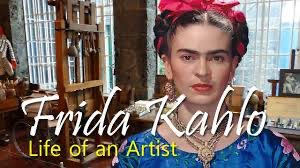 I&O en Amnesty International Berkelland organiseren op vrijdagavond 9 december rondom de dag van de mensenrechten de film over het leven van Frida Kahlo. Misschien hebt u de documentaires met Jeroen Krabbé gezien die de plaatsen waar Frida woonde en leefde, bezocht. De film sluit hier heel mooi bij aan, maar ook als u de documentaire niet gezien hebt is het zeker de moeite waard de film te bekijken.Frida was authentiek, uniek en volkomen zichzelf, een vrouw met kracht en doorzettingsvermogen die wist wat zij wilde en die haar pijn heeft gesublimeerd in fascinerende kunstwerken. Misschien was haar grootste creatie wel het leven zoals zij dat heeft geleefd binnen de mogelijkheden die ze had. Welkom op vrijdag 9 december om 19.30 uur in de Oude Mattheüs in Eibergen. Entree is gratis, vrijwillige bijdrage wordt gewaardeerd. 